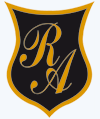    Colegio República ArgentinaO’Carrol  # 850-   Fono 72- 2230332GUIA EDUCACION FISICA Y SALUD     CURSO: 8° BÁSICO     SEMANA 6  (DESDE 4  EL 8  AL DE MAYO).    Miriam Pizarro Profesora de Ed. Física y Salud  miriam.pizarro@colegiorepublicaargentina.cl                                                            Nombre:Curso:                                                                                  Fecha : (Ejecución de danzas y gimnasia)OA1 Seleccionar, combinar y aplicar con mayor dominio las habilidades motrices específicas de locomoción, manipulación y estabilidad en, al menos: • un deporte individual (folklore nacional, latinoamericano y, el arte de la gimnasia etc.)Actividad.1.- Encierra en un círculo el baile que pertenece a la zona que tú vives.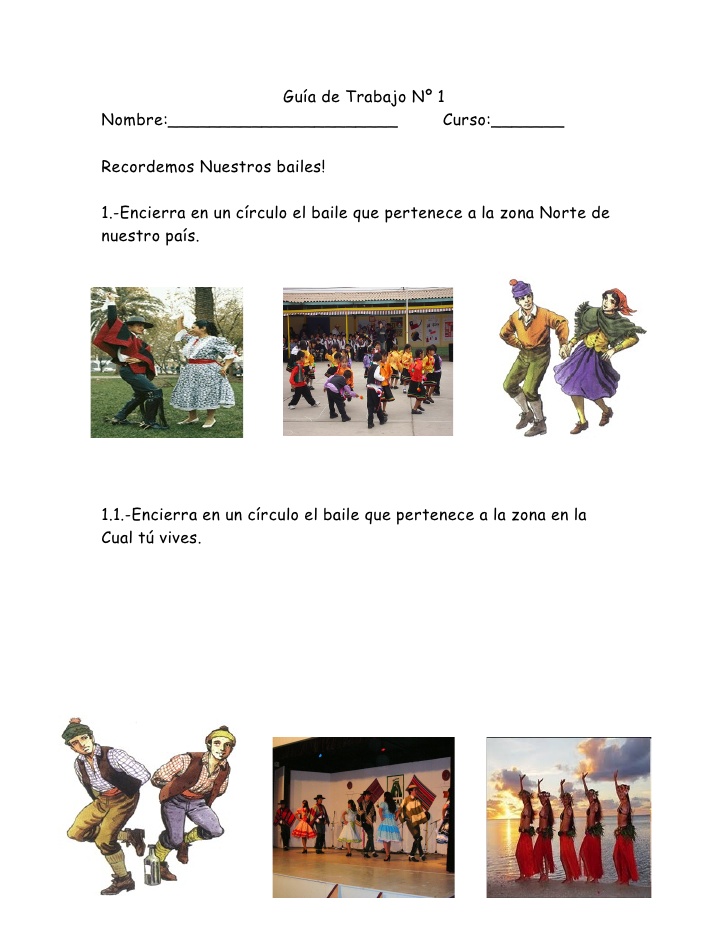 Actividad 2.- Nombra  3 bailes típico de la zona central  por ejemplo: la cueca1.-____________2.-____________  3.-____________Actividad 3.-  ¿Qué significa foklore?son danzas que se bailan en cada región del país.son todas las costumbres que se transmiten de generaciones en generaciónson danzasActividad: 4.-  ¿Qué otra danza o baile folclórico  que conozcas en la zona central? __________________________________________________________________Actividad 5.- busca la imagen donde bailan nuestra danza nacional en un círculo marca el número que corresponda:                 1                                           2                                            3